留学人员创业资助系统操作手册1、登录浦东新区人才服务网打开浏览器输入：http://www.pdrcfw.com/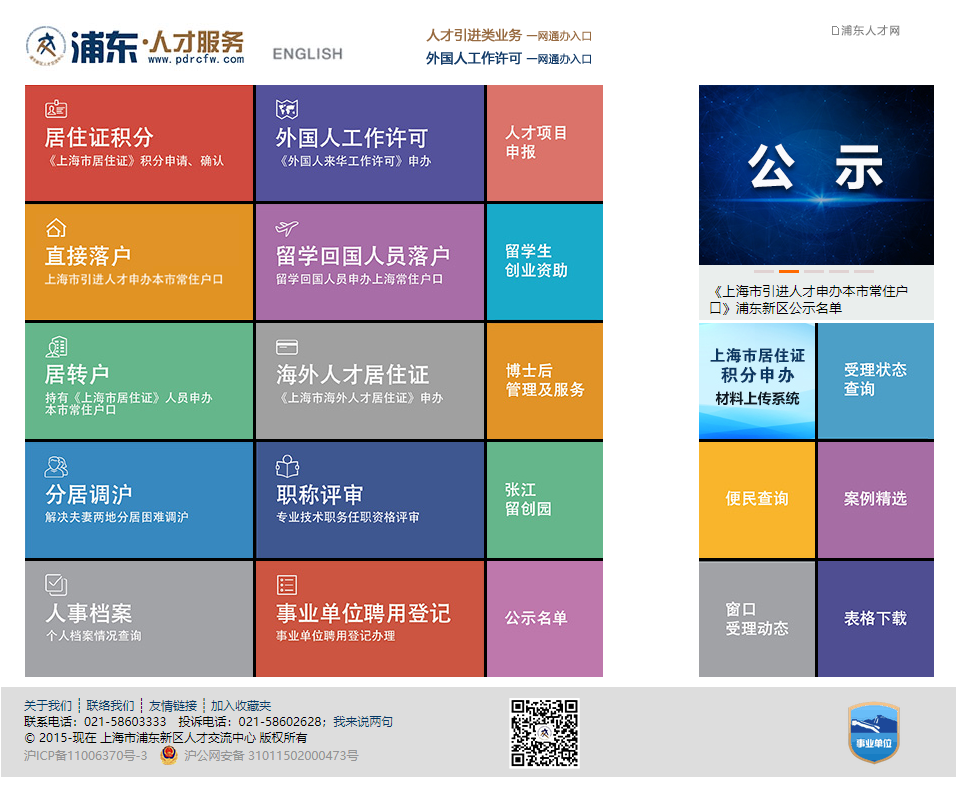 2、选择【留学生创业资助】按钮，进入政策页面，查看留学生创业资助相关政策。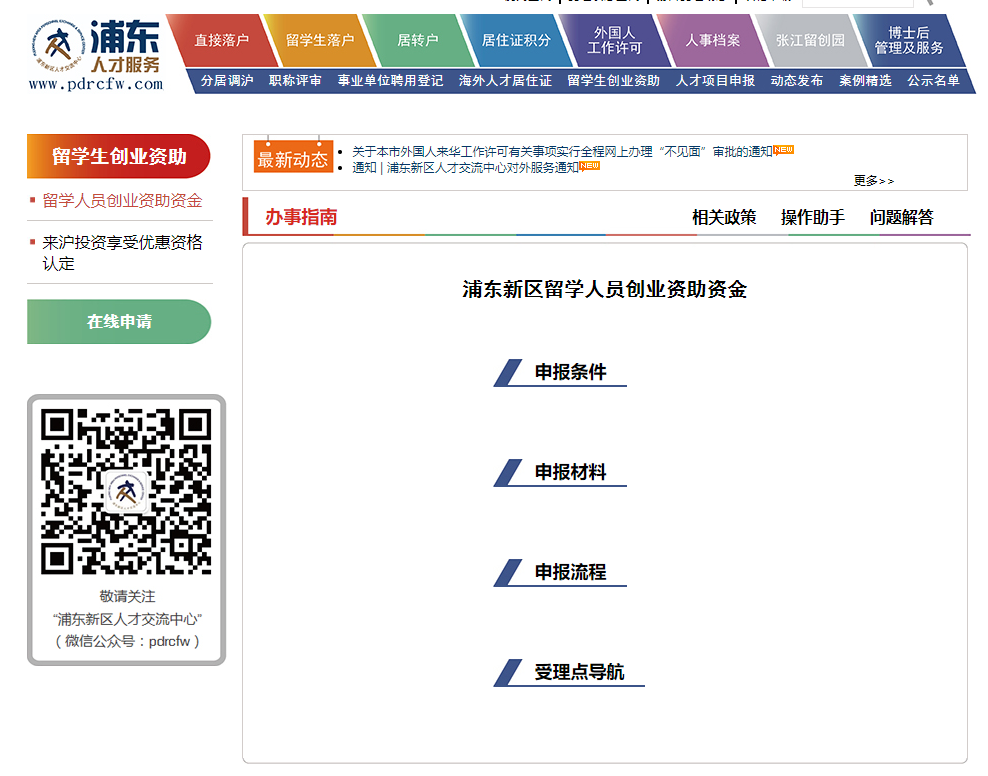 3、点击左侧【在线申请】按钮，进入法人一证通登录页面，插入法人一证通KEY后，输入法人一证通密码登录系统。说明：请在电脑上安装协卡助手。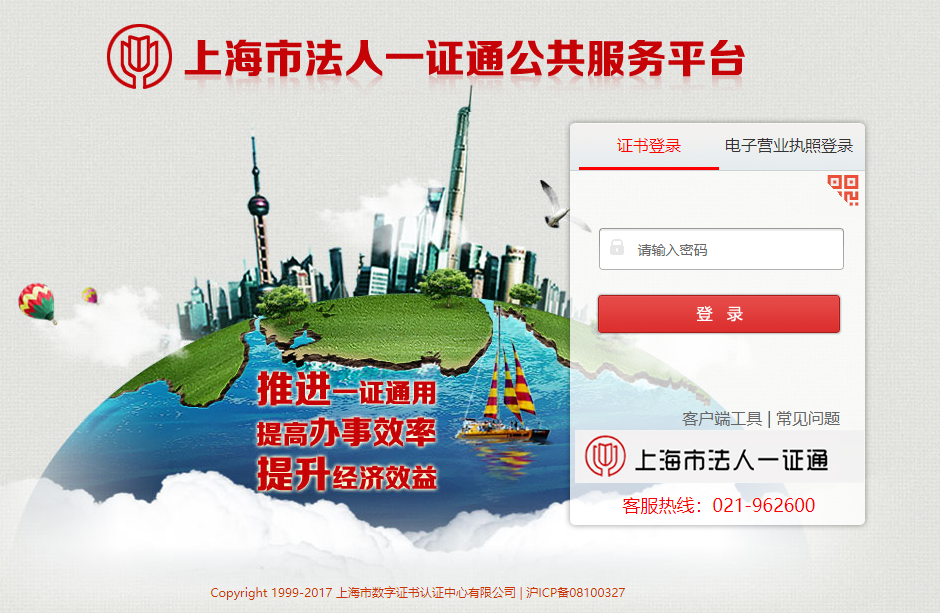 4、企业界面说明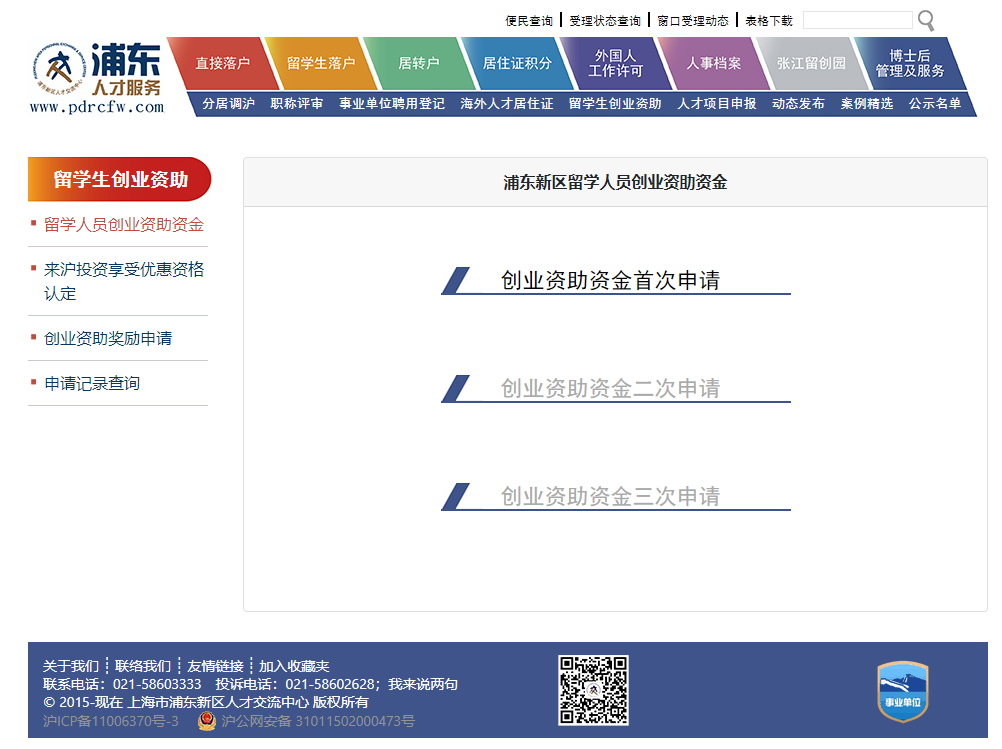 （1）在左侧业务区，选择相应的申请事项：留学人员创业资助资金来沪投资享受优惠资格认定创业资助奖励申请申请记录查询（2）以“留学人员创业资助资金”为例，在菜单区选择“首次申请”。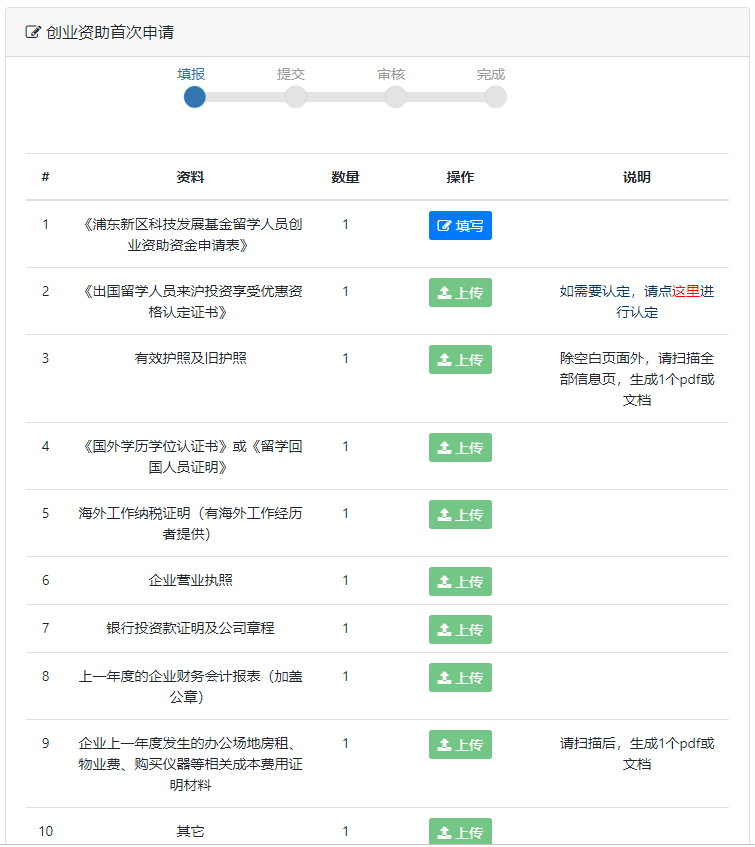 （3）在线填写《申请表》，如果没有填写完，可点击最下方【暂存】按钮，如果填写完毕，可点击最下方【保存】按钮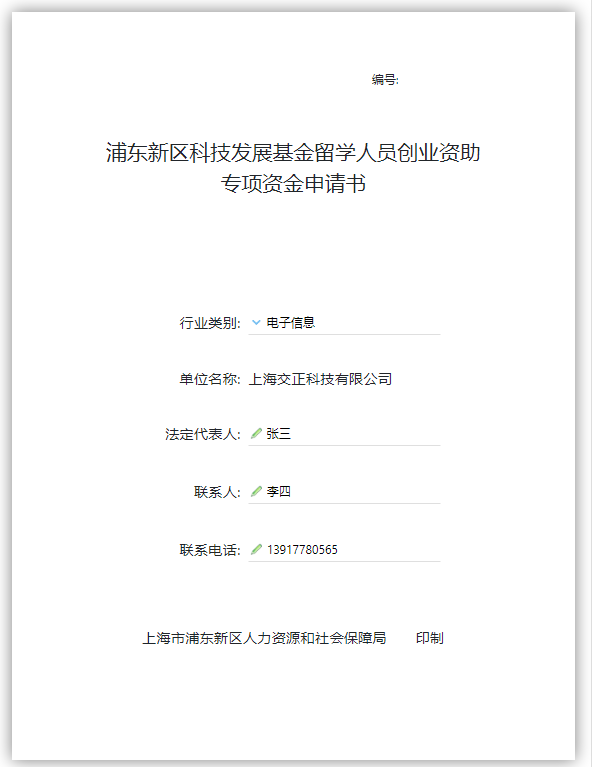 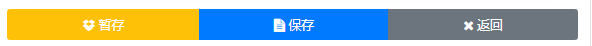 （4）添加共同申请人如果是团队申请，可在下方附表处添加共同申请人，方法与主申请人一样。（5）上传附件在对应的资料项目后，点击【上传】按钮。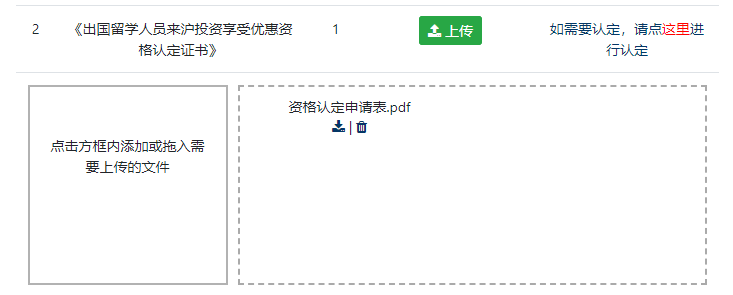 点击下拉框的左侧，选择或拖入需要上传的PDF文件。如果需要删除和修改，可以在右侧上传结果栏进行下载或删除。（6）提交在列表最下方点击【提交】按钮完成申报，系统自动检查是不是必选的附件已经上传，并提示未上传的明细信息。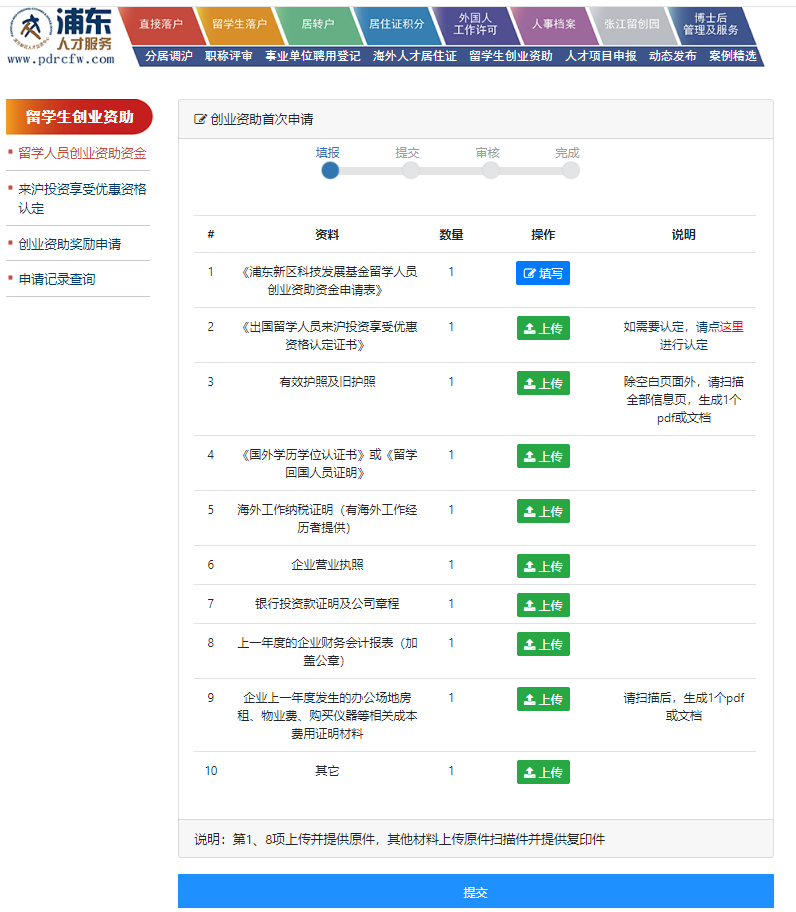 4、收到提交资料通过在线预审短信之后，需要登录系统下载申请表，并加盖电子印章。（1）点击左侧【查询】按钮，找到申请记录。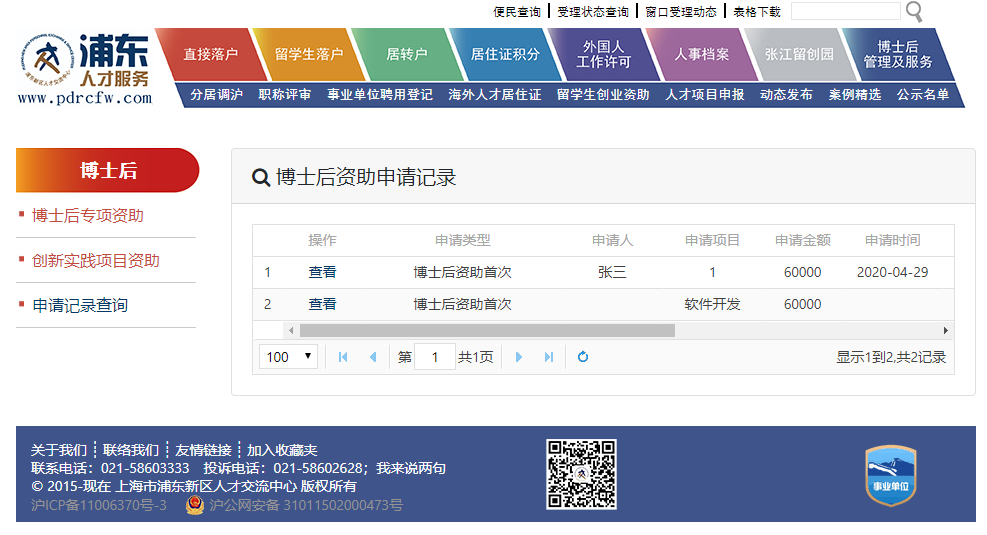 （2）选择对应的申请记录，点击【查看】按钮，进入申请页面。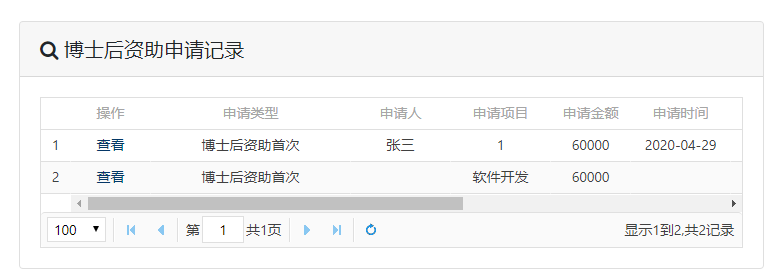 （3）点击【下载】按钮，下载《申请表》，打印申请人、法定代表人本人签字。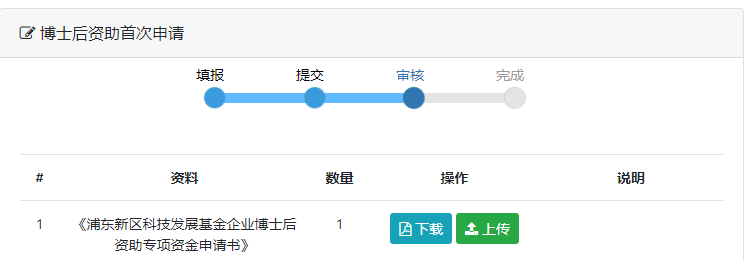 （4）完成签字盖章后，点击【上传】按钮，自动弹出加盖电子印章界面。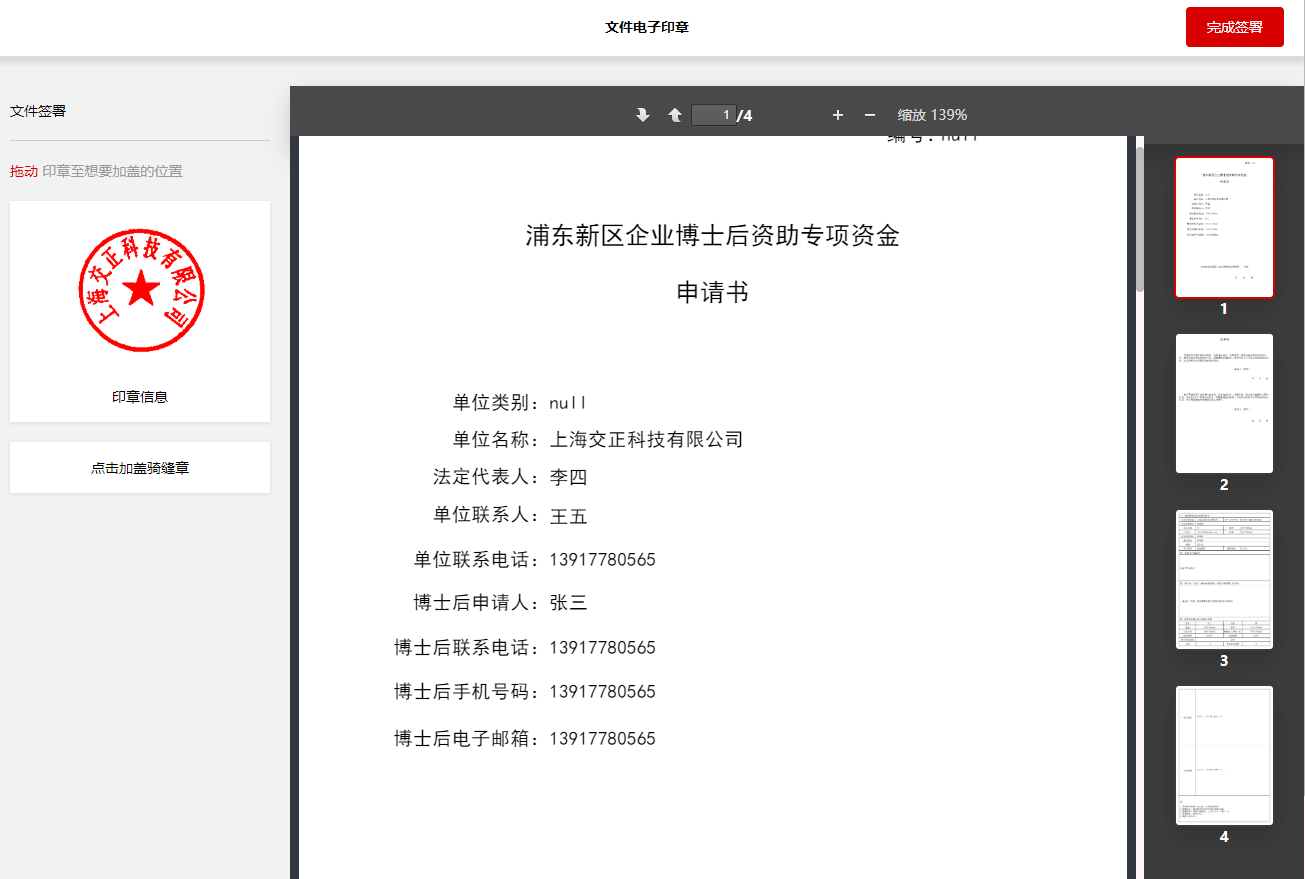 （4）将右侧图章拖至盖章位置，点击【完成签署】，输入法人一证通密码后，完成电子盖章。5、完成电子盖章后，等待审批结果，企业可在查询中查找并查看提交的申请。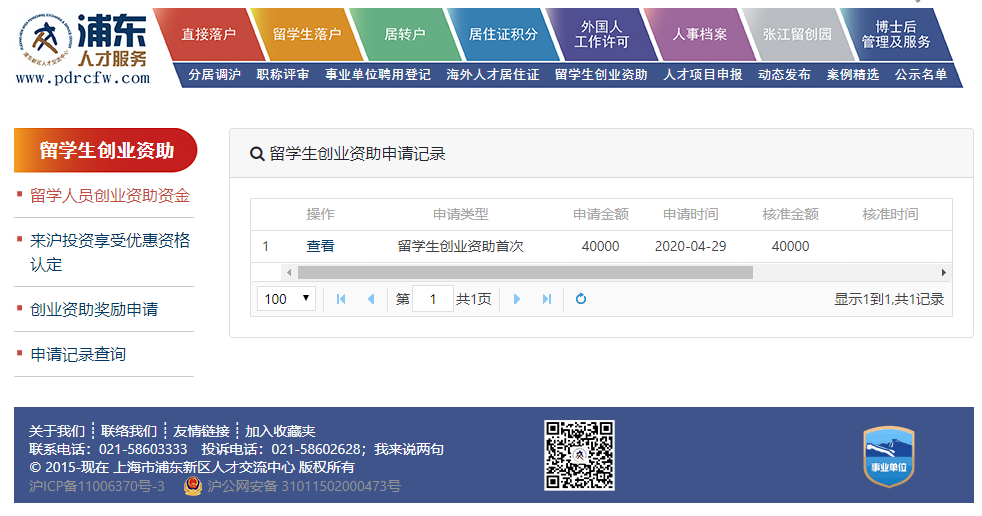 